Treatment and Transfer HazardousContent Changes 2016-2018 Revision GuideAll page numbers refer to the 2016-2018 Revision Guides with red covers. Section 1: Mirror Entries, page 13A hazardous waste entry (or entries) are marked with an asterisk (*).There are no numerical waste acceptance criteria limits for landfills for non-hazardous waste.Section 2: Incorrectly Consigned, page 19If there was no consignment note or the original code was wrong, the consignee will issue the carrier with a rejection document with a code for the rejected load in the format REJECT/XXXYY.Section 2: Record Keeping, page 21Operators, producers and holders must keep copies of:Consignment notes.Consignee returns. Any related documents e.g. ‘carrier schedules’ (list of carriers when there is more than one), records of rejected loads, compliance checks, findings of investigations and actions taken. Section 3: Characterising Wastes and Pre-Acceptance Checks, page 24The holder of controlled waste has a duty of care to identify and describe this waste.All records related to pre-acceptance should be maintained at the installation for cross-reference and verification during the waste acceptance stage.Section 4: Audit Trail, page 29A waste operator must include a waste storage plan that states:The maximum amount of time that each type of waste is stored on site.How they will make sure waste storage will not exceed these time limits.The maximum amount of each type of waste that will be stored.The maximum height of each storage pile on site.How they will identify the specific types of waste being stored.How they will separate different types of waste if required.How they will make sure the site only takes waste that the permit allows them to store.RecordsFor each load treated, disposed of or managed, the operator must record:The quantity.The List of Wastes.Its origin.The producer identity.Waste arrival date.Date waste produced.Quarantined waste. Section 5: Containers, page 33Wastes in containers should be transferred into storage vessels by dip pipe to minimise splash, odour and fumes.Section 5: Labelling, page 34Mixing is prohibited where:It results in an incompatible mixWaste is mixed so as to compromise the necessary treatment of the added or received wasteWaste is mixed to reduce/hide the identify of wastesIt would prevent the recycling or recovery of the wasteAll containers should be clearly labelled with:The date of arrivalRelevant hazard codesChemical identityComposition of the wasteA unique reference number or codeWaste arriving at the installation will be labelled for transport according to the Carriage of Dangerous by Road and Rail Regulations 2004.Section 5: Combustible Wastes, page 36Safeguards for managing the storage of combustible waste include:Open external waste stacks should be separated from buildings by a gap of at least 10m.Taking into account any restrictions on amounts permitted and storage times in permit/licence.The storage area drainage infrastructure should be designed to ensure that:Incompatible wastes cannot come into contact.Fire cannot spread between storage/treatment areas.Section 5: Drainage, page 37For rainwater entering drains and water courses, permeable surfaces reduce:The total volumeThe frequencyThe peak flow rateA drainage plan must show:Foul and combined drainage facilities marked in redSurface water drainage facilities marked in blueThe direction of water flow in the drainThe location of discharge points to the sewer, watercourse or soakawayThe location of manhole covers and drainsThe location of stop and diverter valves and interceptorsSection 6: Causes, page 40A written management system must include a contingency plan that ensures impacts on the environment are minimised (e.g. contaminated run-off from fire).Section 6: Prevention and Accident Management Plans, page 41Reducing Fire RiskLeaving a physical gap between stacks (also known as a fire break) so that fire is less likely to spread between stacks.Placing a firewall (e.g. bunkering or enclosing stacks) between stacks to reduce the likelihood that fire will spread.Section 6: Non-compliance, page 42Non-compliance/non-conformance is any activity on a permitted waste site that does not meet the relevant permit condition or legislation.To deal with complaints, operators need a procedure that records:Any complaints received in relation to activities covered by the site permit (e.g. complaints about odour, noise or dust).How these complaints are investigated.Any actions taken as a result of complaints.Section 7: Training, page 46The Health and Safety at Work etc Act 1974 requires employers to provide whatever information, instruction, training and supervision is necessary to ensure, so far as reasonably practicable, the health and safety of employees.Section 7: Health Surveillance, page 47Infectious waste contains micro-organisms or toxins which are known or believed to cause diseases. Revised List of SourcesPlease note: this information was correct at the time of publishing. If you find these links are broken, type the document title into a search engine.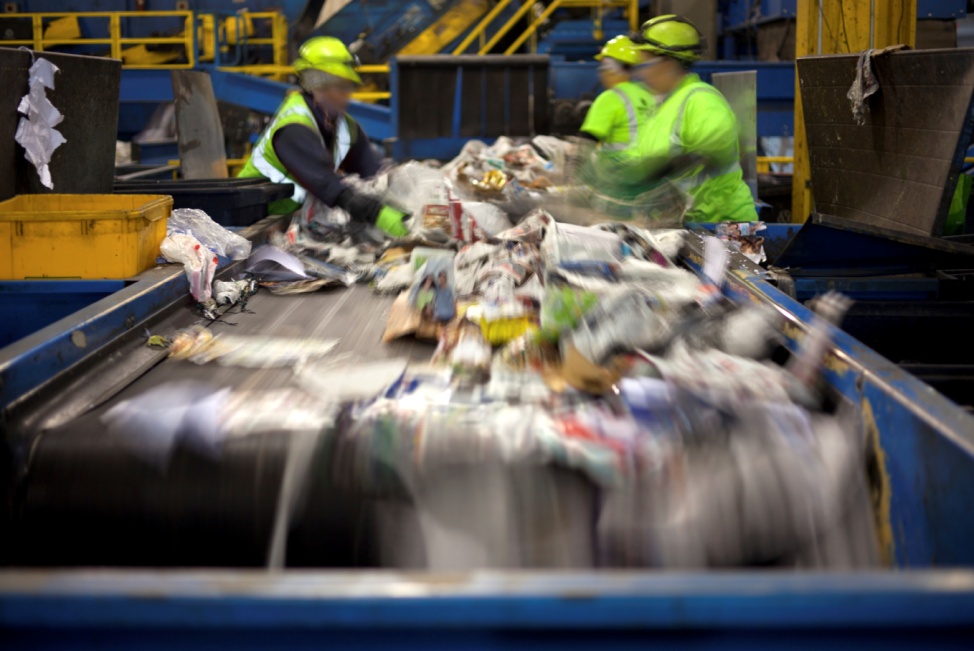 Frequently Asked Questions (FAQs)How much does the test cost?Each test costs £139 irrespective of the number of Activity Specific Tests chosen (a maximum of three activity specific tests can be taken at one time).What form of personal identification can I use at the test centre?A valid signed passport of any country with your photograph and signature.A valid signed UK photo card driving licence (full or provisional).If you have none of these, you may present a Citizen’s ID Card. How can I find out if I have passed the test?At the end of the test you will receive your score report which provides the scores for each component of the Generic Knowledge Test and the score for each Activity Specific Test you have taken. There is an example on the back of your score report showing how to work out if you’ve passed. Alternatively, you can go to https://wamitab.org.uk/competence/continuing-competence/test-score-calculator/ and type in your scores.PageSource13,34,48Environment Agency (2015) Waste Classification – Technical Guidance WM314Defra (2011) Guidance on applying the waste hierarchy13,15Environment Agency (2010) Waste acceptance at landfills 13Natural Resources Wales (2019) How to classify and assess waste 15,Natural Resources Wales (2014) Understanding the landfill directive 18Environment Agency (2018) Hazardous waste: consignment note 18,Natural Resources Wales (2019) Moving hazardous waste 19Environment Agency (2018) Hazardous waste: rejected loads guidance 19Environment Agency (2019) Hazardous waste: example Part A consignment note 20GOV.UK (2019) Hazardous Waste20Natural Resources Wales (2019) Hazardous waste returns 21,24,29,32,35,36,37,40,41,42Natural Resources Wales (2014) How to comply with your environmental permit21,29,37,40,41,42Environment Agency (2019) Develop a management system: environmental permits 24,29,33,34,35,36,37Environment Agency (2004) Recovery and disposal of hazardous and non-hazardous waste 24Environment Agency (2018) Waste duty of care code of practice 27,28,40,41Environment Agency (2013) How to comply with your environmental permit 28Environment Agency (2011) Consignment notes: rejected consignments and movements by pipelines, ships, cross-border movements and carrier schedules 28The Hazardous Waste (Wales) Regulations 2005 32,37Department for Communities and Local Government (2009) Understanding permeable and impermeable surfaces. 32Natural Resources Wales (2019) Protecting groundwater32Environment Agency (2018) Control and monitor emissions for your environment permit 33Environment Agency (2011) Above Ground Oil Storage Tanks: PPG 234Environment Agency (2014) Hazardous waste: segregation and mixing. 34Health and Safety (2019) Regulatory environment 36,41WISH (2014) Reducing fire risk at waste management sites40Health and Safety Executive (2009) Chemical warehousing40Environment Agency (2013) Review of incidents at hazardous waste management facilities45,46Health and Safety Executive (2012) Health and safety training46Health and Safety Executive (2013) Health and safety training in waste management and recycling47Health and Safety Executive (2014) Health and hazardous substances in waste and recyclingAbout this sheetThe Continuing Competence Free Update Sheet is designed to be used by purchasers of the Continuing Competence Revision Guides for the 2016-2018 period. It will highlight any changes in technical guidance and sources used as a basis for the Continuing Competence question bank to support the revision of users.